Motivo de la reunión:FUNCIONARIOS QUE ASISTIERON:Nota: En caso de más asistentes insertar más renglones.BENEFICIARIOS QUE ASISTIERONNota: En caso de más asistentes insertar más renglones.OTROS ASISTENTES:Nota: En caso de más asistentes insertar más renglones.COMITÉS QUE ASISTIERON:TEMAS TRATADOS EN LA REUNIÓN ACUERDOS Nombre y firma del Servidor Público que emite la minutaNota: Este documento, debe ser registrado en PDF y capturado por el Responsable Institucional en el Sistema Informático de Contraloría Social (SICS).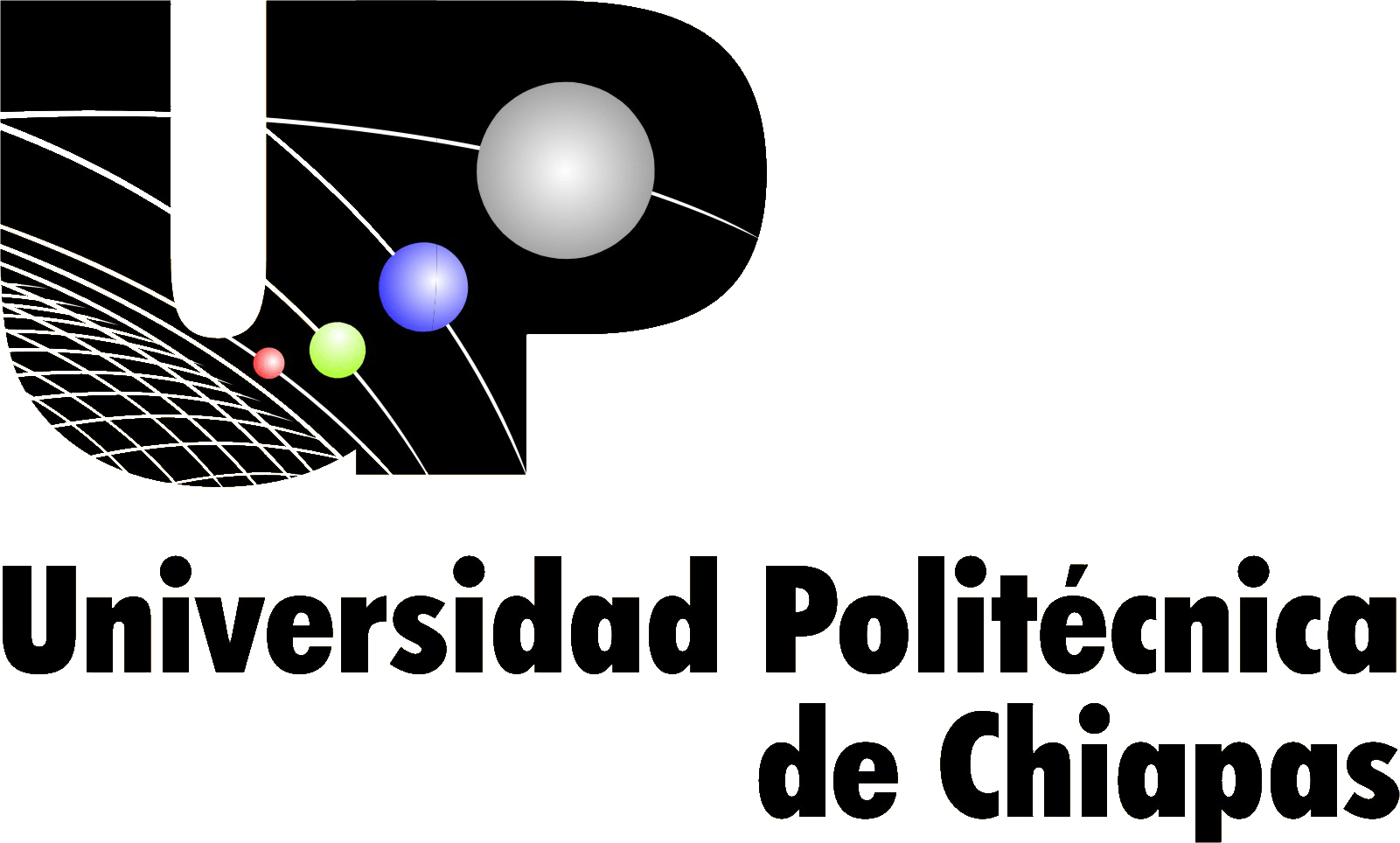 Anexo 2MINUTA DE REUNIÓN DE CONTRALORÍA SOCIAL 2023 S247 – PROGRAMA PARA EL DESARROLLO  PROFESIONAL DOCENTE (PRODEP) 2023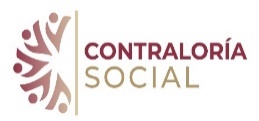 DATOS DE LA REUNIÓNDATOS DE LA REUNIÓNDATOS DE LA REUNIÓNDATOS DE LA REUNIÓNNombre de la Institución que ejecuta el programa:Universidad Politécnica de ChiapasUniversidad Politécnica de ChiapasUniversidad Politécnica de ChiapasNombre del Programa:SD247 - Programa para el Desarrollo Profesional Docente (PRODEP)SD247 - Programa para el Desarrollo Profesional Docente (PRODEP)SD247 - Programa para el Desarrollo Profesional Docente (PRODEP)Reunión (presencial o virtual):Tipo: Apoyo, obra o servicio:Apoyo para elementos individuales de trabajo (Lap Tops)Apoyo para elementos individuales de trabajo (Lap Tops)Apoyo para elementos individuales de trabajo (Lap Tops)Ejercicio Fiscal del Recurso:202320232023Estado:ChiapasFecha: Nombre Municipio:SuchiapaClave Municipio86Nombre Localidad:SuchiapaClave Localidad70086001Nombre del FuncionarioCargoFirmaNombre del Beneficiario Tipo de asistenteFirmaTipo de asistente:Tipo de asistente:Tipo de asistente:Tipo de asistente:Beneficiario1Integrante del comité2Nombre Otro asistente (Especifique)FirmaNombre de (los) Comité(s):(Incluir el nombre del Comité)Clave del registro (Se genera cuando se registra en el sistema)Temas TratadosDescribirDescripción del AcuerdoResponsable del AcuerdoFecha CompromisoCargo del Servidor Público:Teléfono:Correo